Irkalionov VitaliyExperience:Documents and further information:Good day.

 Experience in the sea. Work by the military ships of the Ukrainian fleet. in positions on service of the electronic equipment

from 2005 to 2010. With carrying out repair work in dock. At present I get higher education in \\\\\\\\\\\\\\\\\\\\\\\\\\\\\\"Operation of ship power

installations\\\\\\\\\\\\\\\\\\\\\\\\\\\\\\". In 2014 I gain the bachelor\\\\\\\\\\\\\\\\\\\\\\\\\\\\\\s degree. My English at good level. At present I have 2 certificate, the motorman   and the seaman

Thank you for your attention.Position applied for: Motorman 2nd classDate of birth: 19.05.1983 (age: 34)Citizenship: UkraineResidence permit in Ukraine: NoCountry of residence: UkraineCity of residence: SevastopolContact Tel. No: +38 (099) 180-34-13E-Mail: star.vit.83@mail.ruU.S. visa: NoE.U. visa: NoUkrainian biometric international passport: Not specifiedDate available from: 25.12.2012English knowledge: GoodMinimum salary: 1000 $ per month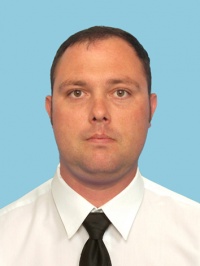 PositionFrom / ToVessel nameVessel typeDWTMEBHPFlagShipownerCrewingMotorman-Oiler02.12.2013-15.03.2014Wilson SkyGeneral Cargo4500MAKCiprusWilson NorwayWilson OdessaOiler11.04.2013-15.08.2013Thea KBulk Carrier22000Mitsui â B&W 6L55GBE5553panamaItaltech S.r.l.LibraElectric Officer21.09.2009-12.12.2010military shipsNaval ShipUAUA NAVYElectric Officer21.05.2008-21.05.2009military shipsNaval ShipUAUA NAVYElectric Officer21.05.2007-21.05.2008military shipsNaval ShipUAUA NAVYElectric Officer21.05.2006-21.05.2007military shipsNaval ShipUAUA NAVYElectric Officer15.08.2005-21.05.2006military shipsNaval ShipUA